                                   Учебник: «Математика» 3 класс  М.И. МороЦели урока: создать условия для формирования умения делить 0 на число.Задачи урока:раскрыть смысл деления 0 на число через связь умножения и деления;развивать самостоятельность, внимание, мышление;формировать навыки решения примеров на табличное умножение и деление.Для достижения цели урок был разработан с учётом деятельностного подхода.Структура урока включала в себя:Орг. момент, целью которого было позитивно настроить детей на учебную деятельность.Мотивация позволила актуализировать знания, сформировать цели и задачи урока. Для этого были предложены задания на нахождение лишнего числа, классификацию примеров на группы, добавление недостающих чисел. В ходе решения этих заданий, дети столкнулись спроблемой: нашёлся пример, для решения которого не хватает имеющихся знаний. В связи с этим дети самостоятельно сформулировали цель и поставили перед собой учебные задачи урока.Поиск и открытие нового знания дал возможность детям предложить различные варианты решения задания. Основываясь на ранее изученный материал, они смогли найти верное решение и прийти к выводу, в котором сформулировали новое правило.Во время первичного закрепления ученики комментировали свои действия,работая по правилу, дополнительно были подобраны свои примеры на это правило.Для автоматизации действий и умения пользоваться правилам в нестандартных заданиях дети решали уравнения, выражения в несколько действий.Самостоятельная работа и проведенная взаимопроверка показали, что большинство детей тему усвоили.Во время рефлексии дети сделали вывод, что поставленная цель урока достигнута и оценили себя с помощью карточек.В основе урока лежали самостоятельные действия учащихся на каждом этапе, полное погружение в учебную задачу. Этому способствовали такие приёмы, как работа в группах, само- и взаимопроверка, создание ситуации успеха, дифференцированные задания, саморефлексия.Урок математики в 3 классе.Тема урока: «Деление 0 на число. Невозможность деления на 0»Цели урока: создать условия для формирования умения делить 0 на число.Задачи урока:раскрыть смысл деления 0 на число через связь умножения и деления;развивать самостоятельность, внимание, мышление;формировать навыки решения примеров на табличное умножение и деление.                                                   Ход урока.Организационный этап. Проверьте свою готовность к уроку, сядьте прямо.
Потрите свои ушки, чтобы кровь активнее поступала в мозг. Сегодня у вас будет много интересной работы, с которой, я уверена, вы справитесь на отлично. (слайд 1; 2; 3)                   Веселый прозвенел звонок,Мы начинаем наш урок.Все ли правильно сидят,                Все внимательно глядят?                Каждый хочет получать                 Только лишь оценку пять!- Откройте свои тетради, запишите сегодняшнее число. (слайд 4) Что вы можете сказать о числе 20? (Оно двузначное; оно чётное; состоит из разряда десятков и разряда единиц).- Сколько десятков и сколько единиц в нём? (2 десятка и 0 единиц.).Устный счёт.Игра «Найди лишнее число»  (слайд 5)-Из каждого столбика выберите «лишнее число»2. Найдите площади фигур: (слайд 6)3.Арифметический диктант:Какое число надо умножить на 7, чтобы получить 42?Назовите число, которое меньше 24 на 6?Из какого числа надо вычесть 18, чтобы получить 3?Во сколько раз 4 десятка больше 5?Найдите произведение 9 и 3.Делимое 36, частное 6. Чему равен делитель?Увеличьте 8 в 6 раз.На какое число надо разделить 28, чтобы получить 7?- Запишите только ответы.(Взаимопроверка: 6, 18, 21, 8, 27, 6, 48, 4.) – (слайд 7)4.Индивидуальная работа  (работа по карточкам, см. приложения)5. Создание проблемной ситуации
Задания в парах:
- расставьте примеры в 2 группы:

Почему так распределили? (с ответом 4 и 5)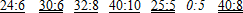 - решите примеры:
8·7-6+30:6=
28:(16:4)·6=
30-(20-10:2):5=
30-(20-10·2):5=- Что вы заметили? Есть ли здесь лишние примеры?
- Все ли примеры вы смогли решить?
- У кого возникли затруднения?
- Чем этот пример отличается от остальных?
- Если кто-то решил, то молодец. Но почему не все смогли справиться с этим примером?6.Постановка учебной задачи.
Здесь есть пример с 0. А от 0 можно ожидать разные фокусы. Это необычное число.
Вспомните, что вы знаете про 0? (а·0=0, 0·а=0, 0+а=а)·
Приведите примеры.
Посмотрите, какой он коварный: когда его прибавляют, он не изменяет число, а когда умножают, превращают его в 0.
Подходят ли эти правила к нашему примеру?(нет)
Как же он поведёт себя при делении?Сообщение темы и целей урока  (слайд 8)-Итак, какова наша цель? Решить этот пример верно.цельТаблица на доске.Что для этого надо?  Узнать правило деления 0 на число.задача- Тема нашего урока: «Деление нуля на число, невозможность деления на нуль».- Мы рассмотрим приёмы деления нуля на число, закрепим знания  таблицы умножения, умение решать составные задачи.Усвоение новых знаний и способов действий.На экране: 0:6   (слайд 9)- Подберите такое число, при умножении которого на 6 получился бы 0? (Это 0).Значит, 0:6=0   Аналогично рассматривается случай деления 0:9.Вывод: При делении нуля на любое другое число, получается нуль.ПОМНИ, делить на нуль нельзя!- Почему нельзя делить на нуль? Обоснуйте свой ответ.(При делении на 0, например, числа 6 или другого числа, кроме нуля нельзя найти такое число, умножив которое на нуль, получилось бы 6 или другое число). 2.Послушайте сказку о нуле. (слайды 10-16)Далеко-далеко, за морями и горами, была страна Цифрия. Жили в ней очень честные числа. Только Нуль отличался ленью и нечестностью.Однажды все узнали, что далеко за пустыней появилась королева Арифметика, зовущая к себе на службу жителей Цифрии. Служить королеве захотели все. Между Цифрией и королевством Арифметики пролегла пустыня, которую пересекли четыре реки: Сложение, Вычитание, Умножение и Деление. Как добраться до Арифметики? Числа решили обьедениться (ведь с товарищами легче преодолевать трудности) и попробовать перейти пустыню. Рано утром, как только солнце коснулось земли своими лучами, двинулись числа в путь. Долго шли они под палящим солнцем и, наконец, добрались до реки Сложение. Числа бросились к реке, чтобы напиться, но река сказала: «Станьте по парам и сложитесь, тогда дам вам напиться». Всё исполнили приказание реки, исполнил желание и лентяй Нуль. Но число, с которым он сложился, осталось недовольно: ведь воды река давала столько, сколько единиц было в сумме, а сумма не отличалась от числа.                        Солнце еще больше печет. Дошли до реки Вычитание. Она тоже потребовала за воду плату: стать парами и вычесть меньшее число из большего, у кого ответ получится меньше, тот получит больше воды. И снова число. Стоящее в паре с Нулём оказалось в проигрыше и было расстроено.Побрели числа дальше по знойной пустыне. Река Умножение потребовала от чисел перемножиться. Число, стоящее в паре с Нулём, вообще не получило воды. Оно еле добрело до реки Деление.А у реки Деление никто из чисел не захотел становиться в пару с Нулём. С тех пор ни одно число не делится на нуль.Правда, королева Арифметика примирила все числа с этим лентяем: она стала просто приписывать нуль рядом с числом, которое от этого увеличивалось в десять раз. И стали числа жить-поживать, да добра наживать.- Сегодня мы с вами открыли ещё один фокус «нуля». Что это за «фокус»? О нём надо помнить, чтобы не допускать ошибок в вычислениях. Первичная проверка понимания изученного. Работа по учебнику.1.Прочитайте правило в учебнике и сравните с вашим.

А давайте попробуем любое число разделить на 0.
Например, 5:0. Сколько получится?
Нельзя подобрать такое число, при умножении которого на 0 получится 5.
Вывод: НА 0 ДЕЛИТЬ НЕЛЬЗЯ.В каких ещё заданиях может понадобиться знание этого правила? (в решении примеров, уравнений)Выполнения №1 стр. 75 с комментированием «цепочкой».Физкультминутка и зарядка для глаз (слайд 17-18) Утром стрекоза проснулась,Потянулась, улыбнулась.Раз - росой она умылась,Два - изящно покружиласьТри - нагнулась и присела,На четыре – полетела.У реки остановилась,Над  водою закружилась.Работа над пройденным материалом.1)Выполнение №2 (устно)    2)  Нахождение значений выражений №6 (1) стр. 85    3) Решение задачи №5 стр.85  (слайд 19)Как вы думаете, часто ли в задачах используется число 0?
(Нет, не часто, т.к. 0 – это ничего, а в задачах должно какое-то количество чего-либо.)
Тогда будем решать задачи, где есть другие числа.
 Составление таблицы на интерактивной доске.-  Прочитайте условие задачи и подумайте, как удобнее выполнить краткую запись. (В таблице).- Какие графы должны быть в таблице?- Что такое 8кг? (Масса 1 ящика со сливами) - Что ещё известно в задаче? ( Масса 1 ящика с грушами. Масса всех ящиков со сливами.)- Что сказано о количестве ящиков с грушами?  (Их столько же). Или количество одинаковое.-Составьте программу решения и запишите решение самостоятельно.Б) Проверка решения.1) 48:8=6(ящ.)2) 9∙6=54(кг)Ответ:54 кг груш привезли на рынок.   4)Решение уравнений с устным объяснением. №8 стр. 85   5)Найди закономерность (задание на слайде) (слайд 20)    6)Самостоятельная работа. (слайд 21) (Проверочная работа.с.42,43.)Итог урокаЧто нового мы узнали на уроке?Что получится при делении нуля на любое число?Какое важное правило должны запомнить?Информация о домашнем задании  (слайд 22)№4, №6(2) стр. 85.       Рефлексия  (см. приложение; слайды 23-24) -Над какой темой сегодня работали? О чём вы не знали в начале урока?
-Какую цель ставили перед собой?
-Достигли вы её? С каким правилом познакомились?
- Ребята! Вам понравился урок?- Посмотрите на "пушистиков". У них разные настроения. Раскрасьте "пушистика", у которого  такое же  настроение, как у вас. Покажите своих «пушистиков».( я доволен собой, у меня всё получилось ;  всё хорошо, но я мог работать лучше; урок обычный, ничего интересного; ничего не получилось)  Молодцы! Спасибо за урок! До новых встреч!61824223023281626246688775513Установление связи с ранее изученным.
Какие же у вас есть предположения?
0:5=0
0:5=5Как же найти верное решение?
С каким действием связано умножение? (с делением)
Приведите пример
2 · 3 = 6
6 : 2 = 3

Можем ли мы теперь 0:5?
Это значит, надо найти число, при умножении которого на 5 получится 0.
х·5=0
Это число 0. Значит, 0:5=0.

Приведите свои примеры.Масса 1 ящикаКоличество ящиковМасса всех ящиковСлив  – 8кг?   1) (:)одинаковое48 кгГруш – 9кг?   1) (:)одинаковое?   2) (∙)